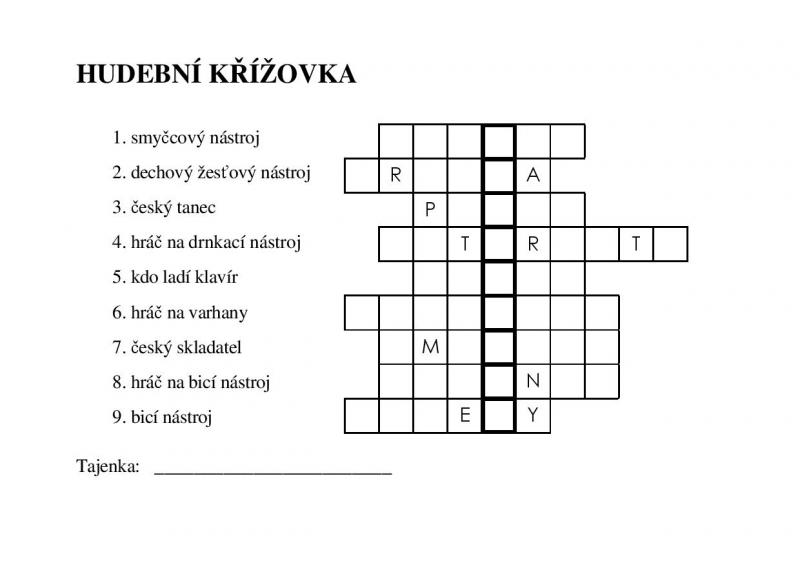 Na druhé stránce najdeš obrázky nástrojů. POZNÁŠ ALESPOŇ JEDEN NÁSTROJ? OBRÁZKY SI MŮŽEŠ VYBARVIT..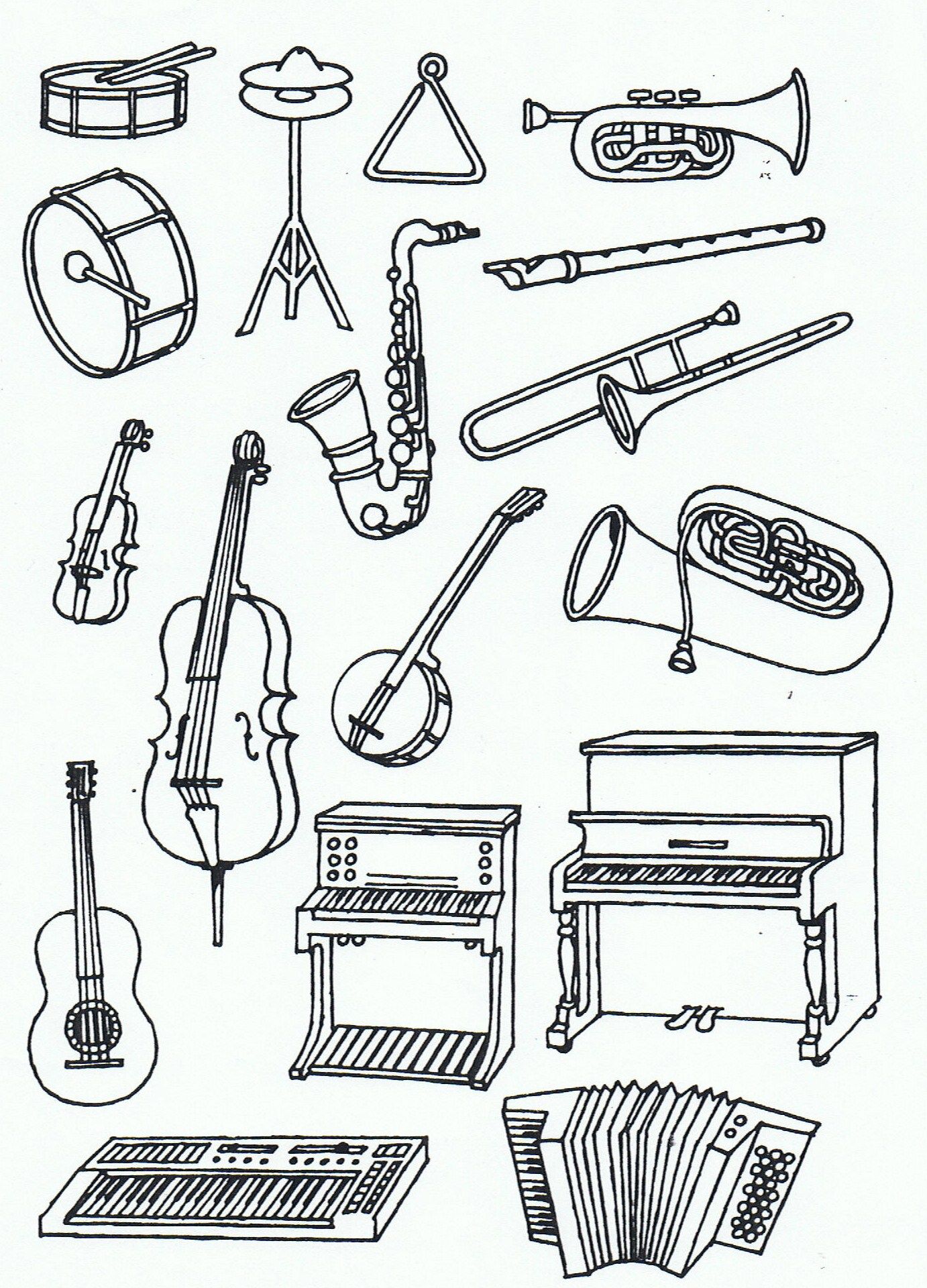 